Slovenský zväz športového rybolovuSlovenský rybársky zväz – Rada ŽilinaMO SRZ Púchov 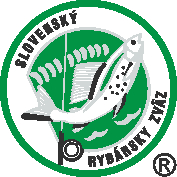 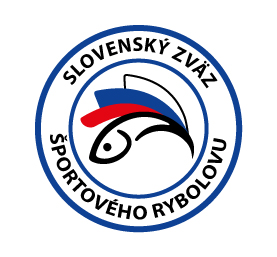 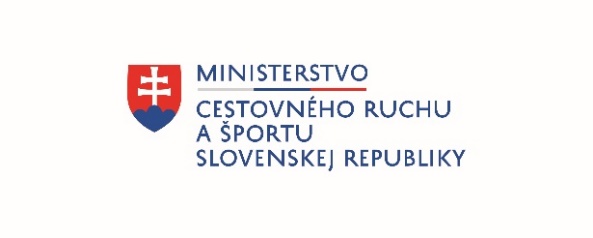 PropozícieLRU – Prívlač1.liga1. dvojkolo27.04.2024 – 28.04.2024Biela Voda č.2, Pružinka č.1,2	Podľa plánu športovej činnosti na rok 2024 SZŠR v spolupráci so SRZ Rada Žilina a MO SRZ Púchov usporiada športové rybárske preteky LRU – Prívlač 1. dvojkolo 1. ligy.  Účastníci pretekov: družstvá MO, MsO SRZDubnica nad VáhomKysucké Nové Mesto LeviceNámestovoPartizánske Prívlačový teamTrenčín ATrenčín BTrnava Vranov nad Topľou AŽeliezovceTermín konania:	27.04.2024 - 28.04.2024 Miesto konania:	rieka Biela Voda č.2, č.revíru 3-0120-4-1 (v Púchove, časť Hrabovka a v obci Dohňany), Pružinka č.1, č.revíru 3-3040-4-1, Pružinka č.2, č.revíru 3-3041-4-4 -CHAP (v obci Beluša),  všetky tri revíry sú miestne pstruhové.Organizačný štáb:Riaditeľ pretekov:		Juraj SmatanaGarant rady SRZ: 	            Jaroslav SámelaHlavný rozhodca: 		Pavol KadlecSektoroví rozhodcovia: 	Jozef PtáčekTechnický vedúci:		Vlastimil TěšickýBodovacia komisia: 		Pavol Kadlec + 2 členovia MO SRZ  Zdravotnícke zabezpečenie:   na tel. 112Technické pokyny:Preteká sa podľa Predpisov SZŠR, platných súťažných pravidiel pre LRU – Prívlač a aktuálnych modifikácií.Športový rybársky pretek je usporiadaný podľa zákona 216/2018 Z.z. § 20 a vykonávacej vyhlášky 381/2018 § 15.Maximálna dĺžka rybárskeho prúta je 280 cm. Brodenie: ZAKÁZANÉŠpeciálne pokyny k týmto pretekom:Preteká sa obdobným systémom ako na MS v LRU-Prívlač.Chytajúci pretekár nesmie prijímať počas žiadnej časti jednotlivých kôl akúkoľvek verbálnu ani fyzickú pomoc.Celkový výsledok sa bude skladať zo súčtu 5 výsledkov jednotlivých častí kola, na základe ktorých sa určí poradie jednotlivca v preteku.Aby mohol byť pretek uznaný musia byť odchytané min. 3 časti jednotlivého kola.Pri výbehu na trať nie je povolené predbiehanie. Pretekár, ktorý vychádza na trať nesmie zastaviť až do doby, kedy si vybral svoj štand na chytanie. V takomto prípade je možné, aby bol obídený pretekárom za ním. Nie je povolené ak pretekár zastal na príslušnom štande, aby pred výstrelom danej časti kola štand vymenil. V priebehu jednej časti kola je ale možné štand kedykoľvek zmeniť.Pretekár nesmie nahodiť do vedľajšieho štandu,  a ani vtedy, keď je  štand voľný.Ak ryba zaseknutá v štande pretekára ujde do vedľajšieho štandu,  pretekár môže rybu zdolať, ale podobrať ju musí v svojom štande, kde bola ryba zaseknutá. Aby mohla byť ryba uznaná,  musí byť v podberáku do výstrelu oznamujúci koniec časti kola.V prípade, ak dvaja pretekári počas kola chcú ísť do toho istého štandu, prednosť má pretekár vstupujúci do štandu proti vode t.j. zľava.Bodovanie: ako na pstruhových vodáchpri ulovení hodnotených rýb		1 ryba – bodbelička, ploska, čerebľa		nad 20cm – 1 bodPretekárska trať – sobota 27.04.2024:rieka Biela Voda č.2, pretekárska trať je charakteristická prevažne rýchlo prúdiacou vodou s hĺbkou  0,2–1,5m, šírka 5-12m, dno je štrkovo-bahnité, miestami pokryté riasamiSektory A1, B1:čiastkové povodie rieky Biela Voda č.2, v Púchove, časť Hrabovka od mostu v Hrabovke po točňu v Hrabovke, dĺžka trate cca. 800 m  (pozri Príloha č.1)Sektory C1, D1:čiastkové povodie rieky Biela Voda č.2, v  obci Dohňany od splavu nad ihriskom po prvý splav nad škôlkou v Dohňanoch, dĺžka trate cca. 1000 m (pozri Príloha č.2)Pretekárska trať – nedeľa 28.04.2024:rieka Pružinka č.1,2, pretekárska trať je charakteristická prevažne rýchlo prúdiacou vodou s hĺbkou  0,2–1m, šírka 4–8 m, dno je štrkovo-piesčitá, miestami pokryté riasami.Sektor A2, B2:čiastkové povodie rieky Pružinka č.2 v meste Beluša od cestného mosta pri odbočke k železničnej stanici po cestný most smer Visolaje-Púchov, dĺžka trate cca. 700m (pozri Príloha č.3)Sektor C2, D2:čiastkové povodie rieky Pružinka č.1 v meste Beluša od cestného mosta Visolaje -Púchov po diaľničný privádzač, dĺžka trate cca. 600m (pozri Príloha č.4).Nástupné brehy a presné značenie štandov v sektoroch budú špecifikované v Prílohách, ktoré pretekári dostanú pri prezentácii pred pretekmi. Sektory budú postavené podľa aktuálneho stavu vody na riekach, z tohto dôvodu nie je možné v oblasti plánovaných sektorov trénovať!!!Výskyt rýb:pstruh potočný, pstruh dúhový, lipeň, ostriež, jalec (všetky druhy), lipeň, mrena, podustva, hlaváč (všetky druhy), čerebľa, belica, ploskaNáhradná trať:Nie je určená  Zraz účastníkov:kancelária MO SRZ Púchov (ubytovňa SISI), ulica Svätoplukova 1015, Púchov, PSČ: 020 01Časový harmonogram:Piatok 26.04.2024: 18:00 – 18:15 hod. - prezentácia a kontrola preukazov. Ak sa družstvo  nemôže zúčastniť prezentácie z objektívnych príčin, je povinné toto nahlásiť hlavnému rozhodcovi,  popr. garantovi (najneskôr do začiatku prezentácie) a ten vykoná žrebovanie za neho. Ak sa družstvo  neohlási v tomto termíne, nemôže toto nastúpiť na preteky.18:15 – 20:00 hod. -  žrebovanie 1. preteku, odovzdanie bodovacích preukazov. Sobota 27.04.2024: 06:30 – 06:40 hod. - nástup súťažiacich, otvorenie súťaže06:40 – 07:15 hod. - kontrola účasti družstiev, súťažiacich 07:15 – 07:50 hod. - presun pretekárov na pretekárske úseky, kontrola totožnosti  07:50 – 08:00 hod. - príprava pretekárov + výbeh pretekárov na 1.časť 1 kola 08:00 – 08:20 hod. - 1. pretek – 1. časť 1.kola (sektory A1,C1)08:20 – 08:40 hod. – presun do depa + výbeh pretekárov na 2. časť 1. kola 08:40 – 09:05 hod. - 1. pretek – 2. časť 1. kola (sektory A1,C1)09:05 – 09:25 hod. - presun do depa + výbeh pretekárov na 3. časť 1. kola09:25 – 09:55 hod. - 1. pretek – 3. časť 1. kola (sektory A1,C1)09:55 – 10:15 hod. - presun do depa + výbeh pretekárov na 4. časť 1. kola  10:15 – 10:50 hod. - 1. pretek – 4. časť 1. kola (sektory A1,C1)10:50 – 11:10 hod. - presun do depa + výbeh pretekárov na 5. časť 1. kola  11:10 – 11:50 hod. - 1. pretek – 5. časť 1. kola (sektory A1,C1)11:50 – 13:00 hod. - obed13:00 – 13:20 hod. – presun pretekárov a rozhodcov + príprava na 2.kolo13:20 – 13:30 hod. - príprava pretekárov + výbeh pretekárov na 1.časť 2. kola  13:30 – 13:50 hod. - 1. pretek – 1. časť 2.kola (sektory B1,D1)13:50 – 14:10 hod. – presun do depa + výbeh pretekárov na 2. časť 2. kola 14:10 – 14:35 hod. - 1. pretek – 2. časť 2. kola (sektory B1,D1)14:35 – 14:55 hod. - presun do depa + výbeh pretekárov na 3. časť 2. kola14:55 – 15:25 hod. - 1. pretek – 3. časť 2. kola (sektory B1,D1)15:25 – 15:45 hod. - presun do depa + výbeh pretekárov na 4. časť 2. kola  15:45 – 16:20 hod. - 1. pretek – 4. časť 2. kola (sektory B1,D1)16:20 – 16:40 hod. - presun do depa + výbeh pretekárov na 5. časť 2. kola  16:40 – 17:20 hod. - 1. pretek – 5. časť 2. kola (sektory B1,D1)19:00 – 20:00 hod. - oznámenie priebežných výsledkov, losovanie 2Nedeľa 28.04.2024:   07:00 – 07:30 hod. - presun pretekárov a rozhodcov na pretekárske úseky 2. preteku07:50 – 08:00 hod. - príprava pretekárov + výbeh pretekárov na 1.časť 1 kola  08:00 – 08:20 hod. - 2. pretek - 1. časť, 1.kola (sektory A2,C2)08:20 – 08:40 hod. – presun do depa + výbeh pretekárov na 2. časť 1. kola 08:40 – 09:05 hod. - 2. pretek – 2. časť 1. kola (sektory A2,C2)09:05 – 09:25 hod. - presun do depa + výbeh pretekárov na 3. časť 1. kola09:25 – 09:55 hod. - 2. pretek – 3. časť 1. kola (sektory A2,C2)09:55 – 10:15 hod. - presun do depa + výbeh pretekárov na 4. časť 1. kola  10:15 – 10:50 hod. - 2. pretek – 4. časť 1. kola (sektory A2,C2)10:50 – 11:10 hod. - presun do depa + výbeh pretekárov na 5. časť 1. kola  11:10 – 11:50 hod. - 2. pretek – 5. časť 1. kola (sektory A2,C2)11:50 – 12:20 hod. – presun pretekárov a rozhodcov + príprava na 2. pretek, 2. kola12:20 – 12:30 hod. - príprava pretekárov + výbeh pretekárov na 1.časť 2 kola  12:30 – 12:50 hod. - 2. pretek – 1. časť 2.kola (sektory B2,D2)12:50 – 13:10 hod. – presun do depa + výbeh pretekárov na 2. časť 2. kola 13:10 – 13:35 hod. - 2. pretek – 2. časť 2. kola (sektory B2,D2)13:35 – 13:55 hod. - presun do depa + výbeh pretekárov na 3. časť 2. kola13:55 – 14:25 hod. - 2. pretek – 3. časť 2. kola (sektory B2,D2)14:25 – 14:45 hod. - presun do depa + výbeh pretekárov na 4. časť 2. kola  14:45 – 15:20 hod. - 2. pretek – 4. časť 2. kola (sektory B2,D2)15:20 – 15:40 hod. - presun do depa + výbeh pretekárov na 5. časť 2. kola  15:40 – 16:20 hod. - 2. pretek – 5. časť 2. kola (sektory B2,D2)16:20 – 17:30 hod. - obed 17:30 hod. Vyhlásenie výsledkov súťaže 1. dvojkola Záverečného ceremoniálu sa musia zúčastniť všetci súťažiaci !Záverečné ustanovenia:Všetci pretekári musia mať platné registračné preukazy športovca SZŠR, preukazy člena  SRZ a povolenie na rybolov. Vedúci družstva musí na požiadanie rozhodcu predložiť  platnú súpisku družstva.Preteká sa za každého počasia. V prípade búrky bude pretek prerušený a bude sa postupovať podľa platných súťažných pravidiel.Každý pretekár preteká na vlastnú zodpovednosť a riziko.Všetci účastníci pretekov sú povinní dodržiavať antidopingové predpisy SZŠR.Každý team prispeje na usporiadanie pretekov sumou 20 EUR na pretekára (80 EUR/team) Úhrada bude zrealizovaná pri losovaní v piatok. Strava (obed – 6 EUR/ks) bude na trati v sobotu aj v nedeľu. V piatok pri losovaní je       potrebné nahlásiť a zaplatiť počty obedov na družstvo.Tréning na pretekárskej trati je možný max. 14 dní pred pretekom (v tomto prípade nie je možný z dôvodu hájenia pstruhových revírov zo zákona).Ubytovanie:usporiadateľ nezabezpečuje, možné zabezpečiť si individuálne.http://www.booking.com/Informácie:Juraj Smatana  – 	tel.: 0904 717 019Vlastimil Těšický – 	tel.: 0903 414 365Na zabezpečenie týchto pretekov bol použitý príspevok uznanému športu z Ministerstva cestovného ruchu a športu Slovenskej republikyPropozície kontroloval predseda ŠO LRU- prívlač.MO SRZ Púchov a družstvo Dubnica Vám želá veľa úspechov na pretekoch.Petrov zdar!